Предмет: АБВГДейкаТема занятия: Буква К. Звуки [ К ] [ К ꞌ].Сегодня у нас в гостях кот Кузьма и красавица Киса. Они хотят вас познакомить с буквой……отгадайте какой?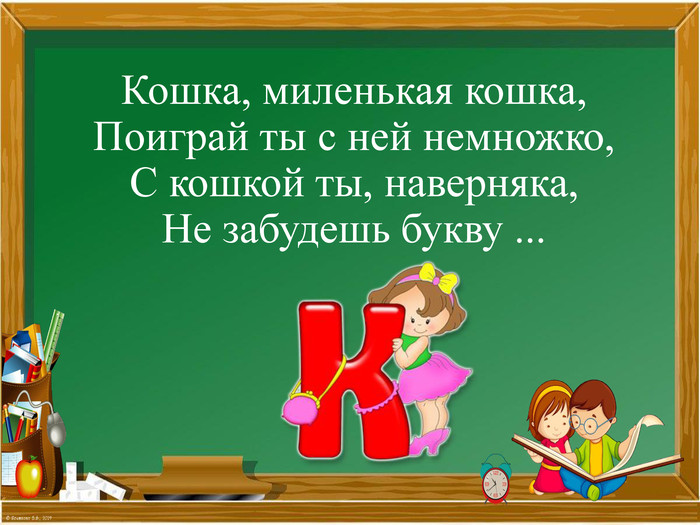 Правильно! Буквой К (ка)Но сначала мы с вами поиграем и вспомним буквы, с которыми мы уже подружились.Посмотри, под шляпой спрятались буквы, если ты правильно отгадаешь буквы и соберешь их вместе, то у тебя получатся слова.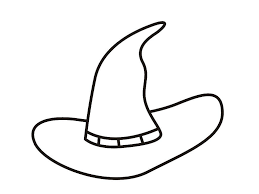 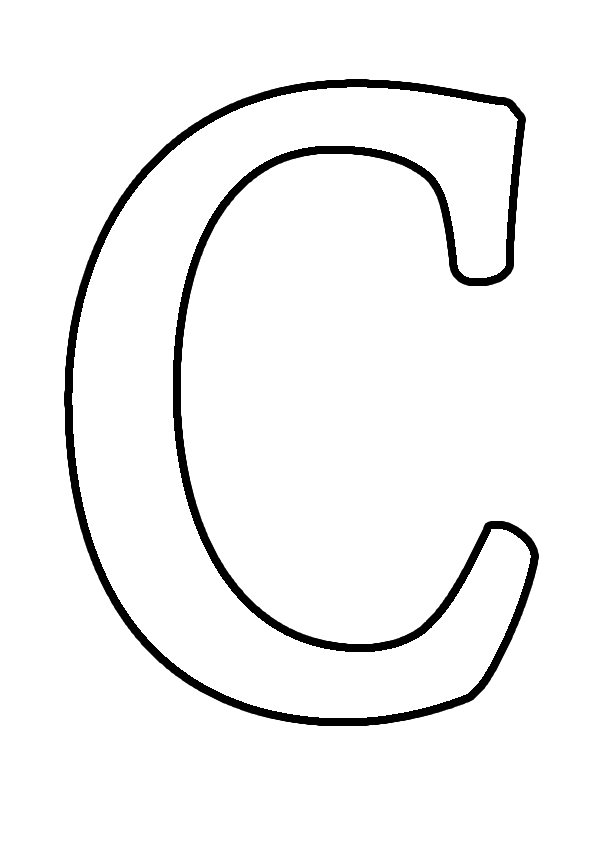 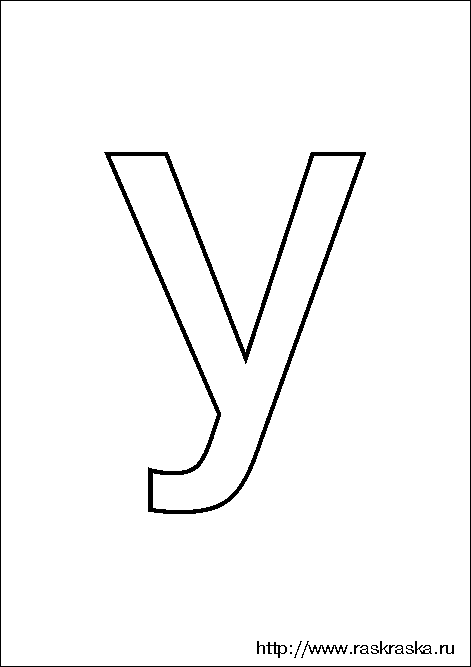 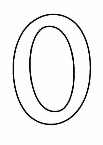 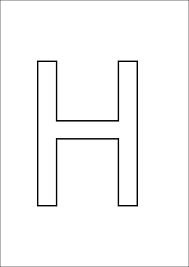 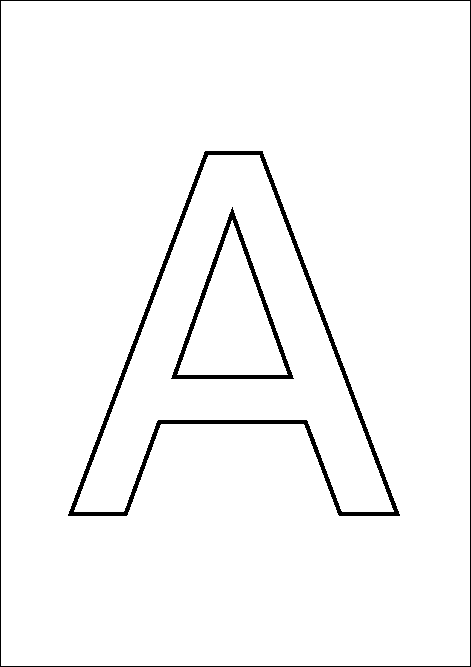 (Спрятались слова: ОСА, НОС, СОУС)Напиши в тетради в линию эти слова.А теперь познакомься с Кузьмой и Кисой. Посмотри  видеоурок:  «Звуки [ К ] [ К ꞌ]. Буква «К».Для оценки результатов работы ребенка Вам необходимо сфотографировать, выполненные задания в букваре и тетради и отправить на электронную почту педагога   eistomina2304@yandex.ru до  22.02.2022г.Приложение 1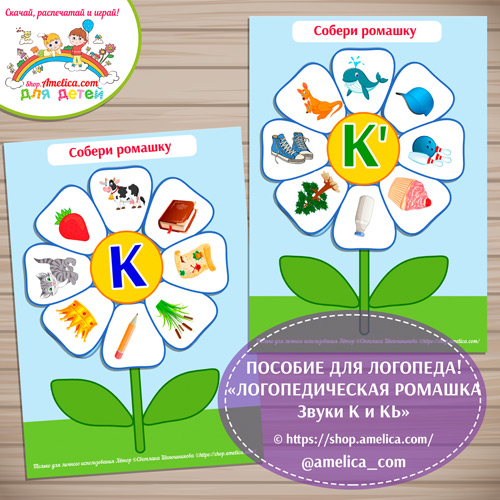 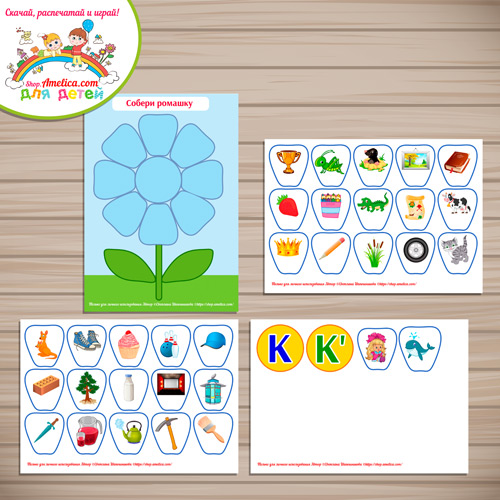 После просмотра видеоурока закрепим материал.В тетради (линейка) напиши большую и маленькую букву К к одну строчку.   Как ты думаешь, звуки [ К ] [ К ꞌ]  согласные или гласные?  (согласные) Почему? (Во время произношения звука,   появилась преграда. Звук нельзя пропеть и выходит толчком, рот прикрыт)   Давай поиграем в игру под названием «Светофор». Для этого тебе нужен синий и зеленый карандаши. Я назову слово, а ты послушай какой звук ты слышишь К или КЬ. Если ты услышал звук К – подними синий карандаш, а если ты услышал звук КЬ – подними зеленый карандаш. (родители произносят слова и наблюдают за правильностью выполнения задания)Слова: КАПУСТА, МУКА, КИТ, МОЛОКО, КИВИ, КЕПКА, СОК, БОТИНКИ, РУКИ, КОСА, РАК. Ты уже понял, что у буквы К два звука: один твердый К, а другой мягкий – КЬ.Нарисуй в тетради рядом с буквой К нужные фишки:КкПопробуй произнести звуки  твердо и мягко.    Как ты думаешь, звуки К и Кь звонкие или глухие? Это звуки глухие.Покажи, как ты определяешь звонкость и глухость согласных. (Приложи ладошку к горлу и произнеси   звуки К и КЬ –вибрации нет, а теперь закрой ушки и произнеси звуки - звона в ушах нет)В тетради: рядом с фишками нарисуй значок – «шляпа» – это будет обозначать, что звук глухой.Кк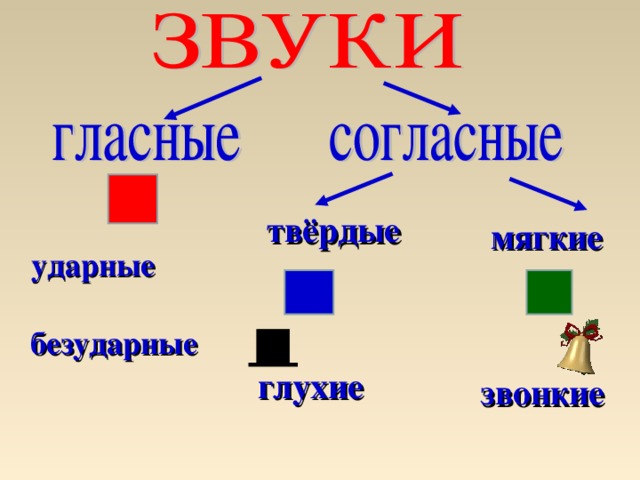 Чтение слогов.Тренажер.Прочитай слоги с буквой К, составь схемы в тетради.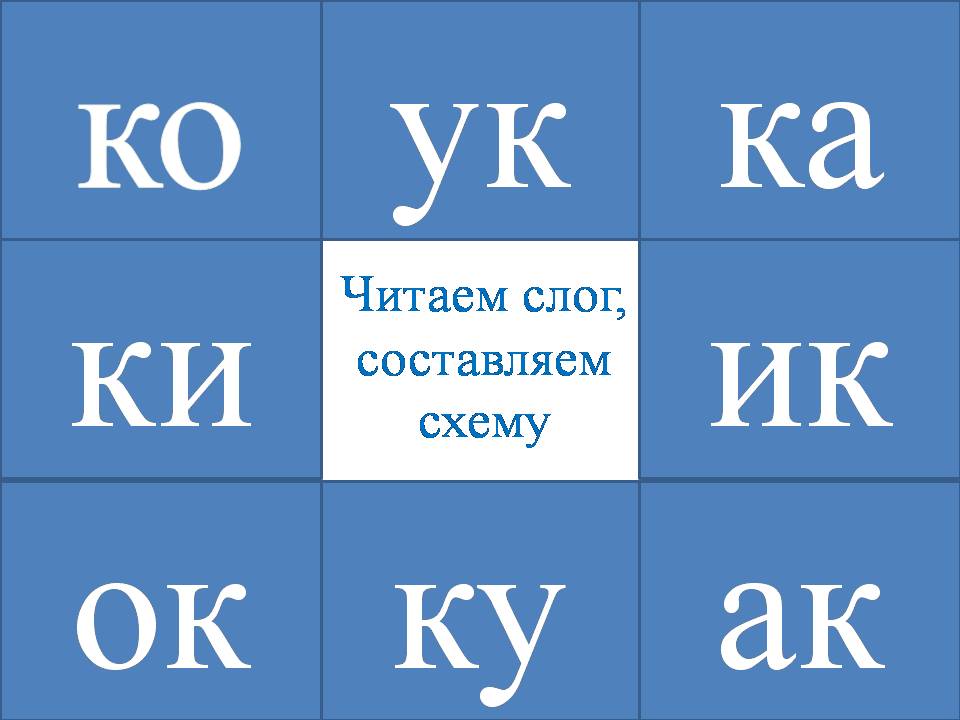 (Записываем слог в тетради и расставляем фонарики. Можно записывать слоги под диктовку)У ребенка обязательно нужно спросить, почему именно этот фонарик он поставил.Работа в тетради (линия)Сейчас мы поиграем в игру: «Собери ромашку». Только мы будем собирать не одну, а две ромашки: одну для Кузьмы, а вторую для Кисы.Как ты думаешь, в ромашке у Кузьмы все предметы будут начинаться со звука К или Кь? Почему? (потому что слово Кузьма начинается со звука К)А в ромашке у Кисы лепестки с названиями предметов на звук К или КЬ?Почему? (потому что слово Киса начинается со звука КЬ)А теперь, собери ромашку для Кузьмы и Кисы. (Вы можете нарисовать ромашки в тетради и на лепестках нарисовать предметы. Можно использовать меньшее количество лепестков).(см. приложение 1)Чтение в буквареБукварь стр.19Кузьма и Киса очень любят читать. Давай покажем, как мы научились читать.Прочитайте слова на стр. 19.После прочтения попробуй расставить фонарики под каждой буквой.  Расскажи, что тебе помогало ставить фонарики?Выбери и назови  слова со звуком КЬ.Работа в тетради (линия)Я тоже выбрала для тебя слова: КОНИ, КИНО.Давай составим для этих слов звуковые схемы. Вспомним всех наших мастеров: Мастера Слога, Мастера Ударения, Звуковичков, Тома и Тима.Составь звуковую схему для слова КОНИ.Алгоритм действий:произнеси каждый звук и нарисуй кирпичикипроверь, всем ли звукам хватило места в домепослушай каждый звук и определи гласный он или согласныйзакрась каждый кирпичик своим цветомвот что у тебя получилось: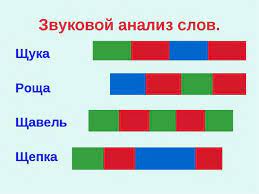 раздели слово на слоги (ребенок произносит слово по слогам затем произносит только первый слог и определяет сколько звуков в первом слоге, показывает первый слог в схеме с помощью «улыбки»)посмотри, что у тебя получилось: произнеси второй слог и поставь «улыбку»поставим в звуковой схеме ударение (помни, что ударными могут быть только гласные. Назови гласные в слове КОНИ, покажи их – можно подписать гласные над схемой)Повторим быстро и много раз  слово КОНИ (3-х раз будет достаточно), а четвертый  раз протяжно и радостно: КОНИ, КОНИ, КОНИ, КООООООНИ. Какой звук произносим более протяжно и с большей силой голоса (О), значит эта гласная ударная. Ставим над гласной О знак ударения.звуковая схема готоваТеперь самостоятельно составь звуковую схему для слова: КИНО.Чтение в буквареРабота по картинеРабота в букваре стр.19Прочитай рассказ  Ответь на вопросы:(ответы детей должны быть полными)Что пьет Нина?Что у Сони?Какой напиток у Оксаны?Можно предложить детям подписать имена девочек.Чтение в буквареБукварь стр.20На этой странице чтение слов и коротких рассказов.После прочтения рассказа про рыжего кота попросите детей дать характеристику коту. Как ты думаешь, кот какой ? (рыжий, большой, хитрый……)  Поиграй в игру: прочитай слова, найди подходящие рисунки (проводим линии простым карандашом).   Умелые ручкиНарисуй большую букву К.  Преврати букву К в любой предмет (живой или неживой)Посмотри, в кого превратилась буква К?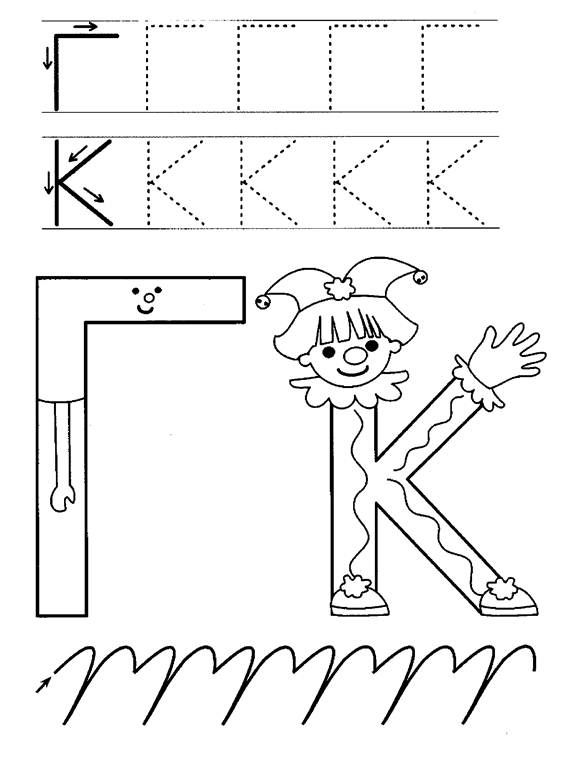 Продолжи оформлять выставку у себя дома.